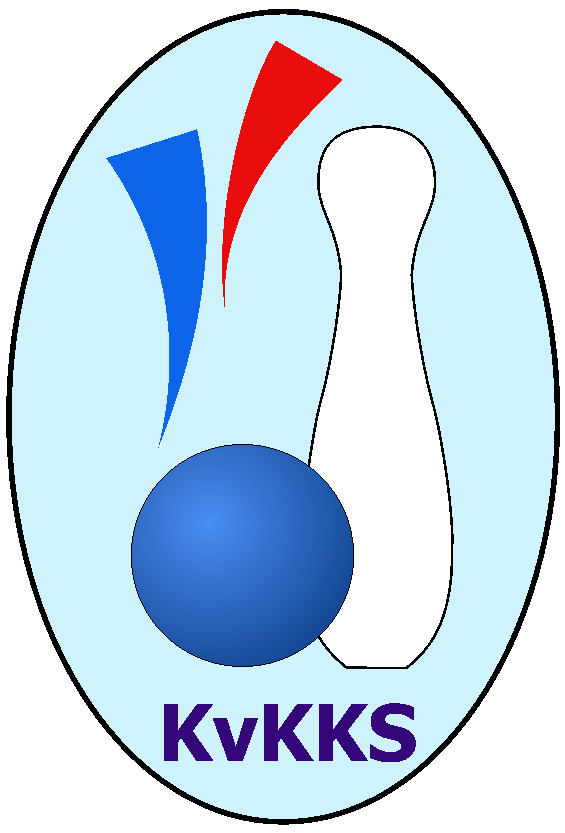 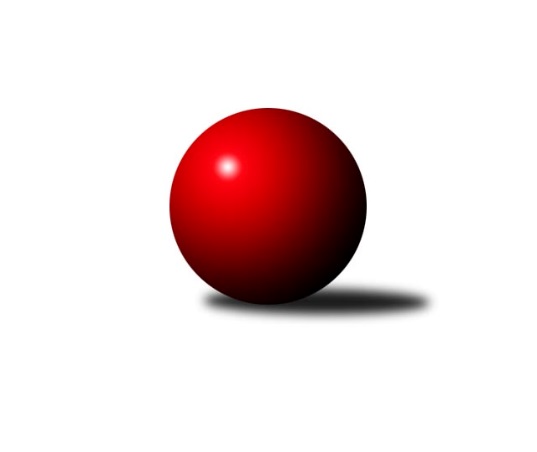 Č.12Ročník 2018/2019	12.1.2019Nejlepšího výkonu v tomto kole: 2829 dosáhlo družstvo: Loko Cheb A Západočeská divize 2018/2019Výsledky 12. kolaSouhrnný přehled výsledků:TJ Dobřany	- SKK K.Vary	10:6	2602:2560		12.1.Loko Cheb A 	- TJ Lomnice B	16:0	2829:2531		12.1.Sokol Útvina	- Kuželky Ji.Hazlov B	6:10	2465:2520		12.1.TJ Havlovice 	- Baník Stříbro	16:0	2630:2468		12.1.Kuž.Holýšov	- TJ Jáchymov	4:12	2591:2686		12.1.TJ Slavoj Plzeň	- Loko Cheb B 	4:12	2707:2752		12.1.Tabulka družstev:	1.	Loko Cheb A	12	9	0	3	124 : 68 	 	 2604	18	2.	Kuželky Ji.Hazlov B	12	8	1	3	106 : 86 	 	 2548	17	3.	Loko Cheb B	12	8	0	4	121 : 71 	 	 2618	16	4.	TJ Slavoj Plzeň	12	7	0	5	107 : 85 	 	 2611	14	5.	TJ Dobřany	12	6	1	5	90 : 102 	 	 2590	13	6.	Baník Stříbro	12	6	0	6	88 : 104 	 	 2542	12	7.	TJ Havlovice	12	5	1	6	100 : 92 	 	 2571	11	8.	SKK K.Vary	12	5	0	7	89 : 103 	 	 2593	10	9.	Sokol Útvina	12	5	0	7	85 : 107 	 	 2545	10	10.	TJ Jáchymov	12	4	1	7	85 : 107 	 	 2560	9	11.	TJ Lomnice B	12	4	0	8	84 : 108 	 	 2566	8	12.	Kuž.Holýšov	12	3	0	9	73 : 119 	 	 2563	6Podrobné výsledky kola:	 TJ Dobřany	2602	10:6	2560	SKK K.Vary	Pavel Sloup	 	 237 	 208 		445 	 0:2 	 455 	 	231 	 224		Pavel Boháč	Vojtěch Kořan	 	 192 	 209 		401 	 0:2 	 439 	 	207 	 232		Jiří Mitáček ml.	Marek Smetana	 	 217 	 237 		454 	 2:0 	 418 	 	202 	 216		Petr Čolák	Josef Dvořák	 	 242 	 200 		442 	 2:0 	 409 	 	188 	 221		Jiří Hojsák *1	Michal Lohr	 	 238 	 199 		437 	 2:0 	 410 	 	207 	 203		Lubomír Martínek	Petr Kučera	 	 213 	 210 		423 	 0:2 	 429 	 	202 	 227		Josef Ženíšekrozhodčí: Marek Smetana střídání: *1 od 51. hodu Jan VankNejlepší výkon utkání: 455 - Pavel Boháč	 Loko Cheb A 	2829	16:0	2531	TJ Lomnice B	Jan Kubík	 	 203 	 241 		444 	 2:0 	 400 	 	212 	 188		Zuzana Kožíšková	Josef Chrastil	 	 225 	 229 		454 	 2:0 	 440 	 	239 	 201		Lukáš Kožíšek	Iveta Heřmanová	 	 240 	 245 		485 	 2:0 	 400 	 	178 	 222		Rudolf Štěpanovský	František Douša	 	 213 	 243 		456 	 2:0 	 395 	 	188 	 207		Věra Martincová	Ladislav Lipták	 	 251 	 275 		526 	 2:0 	 439 	 	214 	 225		Lucie Vajdíková	Jiří Nováček	 	 227 	 237 		464 	 2:0 	 457 	 	224 	 233		Miroslav Knesplrozhodčí: Ladislav Lipták Nejlepší výkon utkání: 526 - Ladislav Lipták	 Sokol Útvina	2465	6:10	2520	Kuželky Ji.Hazlov B	Zdeněk Kříž st.	 	 209 	 228 		437 	 2:0 	 424 	 	220 	 204		Petr Haken	Jaroslav Dobiáš	 	 181 	 205 		386 	 0:2 	 443 	 	221 	 222		Kamil Bláha	Václav Kříž ml.	 	 205 	 195 		400 	 0:2 	 401 	 	194 	 207		Andrea Špačková	Stanislav Veselý	 	 197 	 191 		388 	 0:2 	 450 	 	221 	 229		Pavel Repčík	Vlastimil Hlavatý	 	 203 	 234 		437 	 2:0 	 401 	 	194 	 207		Jana Komancová	Jan Kříž	 	 205 	 212 		417 	 2:0 	 401 	 	197 	 204		Michael Wittwarrozhodčí: Jaroslav Patkaň Nejlepší výkon utkání: 450 - Pavel Repčík	 TJ Havlovice 	2630	16:0	2468	Baník Stříbro	Andrea Palacká	 	 212 	 214 		426 	 2:0 	 401 	 	201 	 200		Vladimír Šraga	Vladimír Rygl	 	 207 	 211 		418 	 2:0 	 412 	 	204 	 208		Jan Čech	Miloš Černohorský	 	 231 	 213 		444 	 2:0 	 435 	 	219 	 216		Bernard Vraniak	František Zůna	 	 223 	 223 		446 	 2:0 	 409 	 	209 	 200		Václav Loukotka	Pavel Pivoňka	 	 218 	 209 		427 	 2:0 	 406 	 	200 	 206		Jan Vacikar	Tibor Palacký	 	 230 	 239 		469 	 2:0 	 405 	 	207 	 198		Pavel Treppeschrozhodčí: Tibor Palacký Nejlepší výkon utkání: 469 - Tibor Palacký	 Kuž.Holýšov	2591	4:12	2686	TJ Jáchymov	Daniel Šeterle	 	 213 	 234 		447 	 2:0 	 446 	 	231 	 215		Ivana Nová	Jan Laksar	 	 221 	 180 		401 	 0:2 	 413 	 	206 	 207		Miroslav Vlček	Jaroslav Hablovec	 	 229 	 226 		455 	 0:2 	 483 	 	219 	 264		Zdeněk Hlavatý	Jan Myslík	 	 224 	 219 		443 	 2:0 	 419 	 	217 	 202		Dana Blaslová	Miroslav Martínek	 	 201 	 221 		422 	 0:2 	 452 	 	221 	 231		Irena Živná	Milan Laksar	 	 218 	 205 		423 	 0:2 	 473 	 	225 	 248		Jiří Šrekrozhodčí: Jan Myslík Nejlepší výkon utkání: 483 - Zdeněk Hlavatý	 TJ Slavoj Plzeň	2707	4:12	2752	Loko Cheb B 	Jakub Harmáček	 	 215 	 241 		456 	 2:0 	 413 	 	191 	 222		Hana Berkovcová	Roman Drugda	 	 230 	 211 		441 	 0:2 	 488 	 	235 	 253		Lenka Pivoňková	Josef Hořejší	 	 218 	 234 		452 	 0:2 	 523 	 	274 	 249		Petr Rajlich	Josef Kreutzer	 	 227 	 230 		457 	 0:2 	 465 	 	220 	 245		Jiří Jaroš	Petr Harmáček	 	 212 	 207 		419 	 0:2 	 434 	 	218 	 216		Miroslav Pivoňka	Jiří Opatrný	 	 255 	 227 		482 	 2:0 	 429 	 	224 	 205		Dagmar Rajlichovározhodčí: Petr Harmáček Nejlepší výkon utkání: 523 - Petr RajlichPořadí jednotlivců:	jméno hráče	družstvo	celkem	plné	dorážka	chyby	poměr kuž.	Maximum	1.	Ladislav Lipták 	Loko Cheb A 	465.37	305.5	159.9	1.2	7/7	(550)	2.	Petr Rajlich 	Loko Cheb B 	463.64	312.3	151.3	2.1	6/6	(523)	3.	Petr Harmáček 	TJ Slavoj Plzeň	452.50	307.8	144.7	3.9	7/7	(500)	4.	Miroslav Knespl 	TJ Lomnice B	450.38	298.8	151.6	2.3	7/7	(476)	5.	Jiří Mitáček  ml.	SKK K.Vary	449.63	294.1	155.5	4.3	4/6	(491)	6.	Petr Haken 	Kuželky Ji.Hazlov B	447.29	297.3	150.0	2.5	4/6	(478)	7.	Josef Ženíšek 	SKK K.Vary	444.36	302.8	141.6	4.0	6/6	(467)	8.	Lenka Pivoňková 	Loko Cheb B 	444.21	306.3	137.9	6.5	6/6	(488)	9.	Jiří Opatrný 	TJ Slavoj Plzeň	443.86	303.7	140.1	3.8	7/7	(515)	10.	Jan Čech 	Baník Stříbro	441.38	310.1	131.2	5.8	7/7	(469)	11.	Jan Kříž 	Sokol Útvina	439.74	291.9	147.9	3.3	7/7	(498)	12.	Jakub Harmáček 	TJ Slavoj Plzeň	439.60	300.1	139.5	6.0	7/7	(474)	13.	Jiří Jaroš 	Loko Cheb B 	439.51	303.6	135.9	7.4	5/6	(465)	14.	Jan Vank 	SKK K.Vary	438.74	297.3	141.4	3.5	5/6	(459)	15.	Daniel Šeterle 	Kuž.Holýšov	438.63	296.4	142.3	4.7	6/7	(485)	16.	Josef Chrastil 	Loko Cheb A 	438.19	299.7	138.5	4.9	7/7	(488)	17.	Jiří Šrek 	TJ Jáchymov	438.17	292.4	145.7	4.4	7/7	(473)	18.	Pavel Pivoňka 	TJ Havlovice 	435.64	301.5	134.1	4.7	7/7	(471)	19.	Andrea Palacká 	TJ Havlovice 	435.43	295.1	140.3	5.1	7/7	(460)	20.	Bernard Vraniak 	Baník Stříbro	435.31	294.1	141.3	6.0	7/7	(456)	21.	Petr Kučera 	TJ Dobřany	434.83	296.9	138.0	3.8	6/7	(460)	22.	Václav Kříž  ml.	Sokol Útvina	434.81	295.1	139.7	6.1	7/7	(463)	23.	Pavel Repčík 	Kuželky Ji.Hazlov B	434.75	297.3	137.5	6.1	6/6	(463)	24.	Jan Vacikar 	Baník Stříbro	434.71	303.5	131.2	4.6	7/7	(493)	25.	Michal Lohr 	TJ Dobřany	433.93	295.2	138.7	5.2	7/7	(470)	26.	Josef Dvořák 	TJ Dobřany	433.52	293.1	140.5	4.5	7/7	(499)	27.	Josef Hořejší 	TJ Slavoj Plzeň	433.47	290.6	142.9	3.8	6/7	(483)	28.	Michael Wittwar 	Kuželky Ji.Hazlov B	433.17	303.2	129.9	4.9	5/6	(468)	29.	Vojtěch Kořan 	TJ Dobřany	432.40	291.5	140.9	3.8	7/7	(471)	30.	Zdeněk Hlavatý 	TJ Jáchymov	432.37	296.9	135.4	5.1	6/7	(483)	31.	Jan Kubík 	Loko Cheb A 	431.26	291.7	139.6	5.4	7/7	(460)	32.	Miloš Černohorský 	TJ Havlovice 	431.00	299.7	131.3	6.6	7/7	(468)	33.	Dagmar Rajlichová 	Loko Cheb B 	430.40	290.0	140.4	5.6	6/6	(481)	34.	Petr Čolák 	SKK K.Vary	430.04	298.4	131.6	4.5	6/6	(458)	35.	Pavel Boháč 	SKK K.Vary	429.93	291.2	138.7	4.4	6/6	(461)	36.	Jan Myslík 	Kuž.Holýšov	428.66	288.6	140.1	3.7	7/7	(473)	37.	Jan Laksar 	Kuž.Holýšov	428.36	291.6	136.8	4.2	7/7	(468)	38.	František Douša 	Loko Cheb A 	428.03	284.4	143.6	4.0	6/7	(509)	39.	Milan Laksar 	Kuž.Holýšov	427.77	292.7	135.0	4.9	7/7	(465)	40.	Josef Kreutzer 	TJ Slavoj Plzeň	427.69	296.8	130.9	6.2	6/7	(479)	41.	Pavel Sloup 	TJ Dobřany	427.27	295.5	131.8	4.0	6/7	(466)	42.	Vlastimil Hlavatý 	Sokol Útvina	426.67	287.7	139.0	4.6	6/7	(449)	43.	František Zůna 	TJ Havlovice 	426.31	292.0	134.3	7.6	7/7	(479)	44.	Hana Berkovcová 	Loko Cheb B 	426.21	287.7	138.5	4.5	6/6	(477)	45.	Lubomír Martínek 	SKK K.Vary	425.89	288.2	137.7	5.1	6/6	(457)	46.	Jana Komancová 	Kuželky Ji.Hazlov B	424.19	299.3	124.9	5.6	6/6	(462)	47.	Marek Smetana 	TJ Dobřany	424.19	288.7	135.5	3.8	7/7	(454)	48.	Martin Kuchař 	TJ Jáchymov	423.44	296.8	126.6	6.9	6/7	(455)	49.	Věra Martincová 	TJ Lomnice B	422.10	288.9	133.2	6.6	7/7	(464)	50.	Václav Hranáč 	TJ Slavoj Plzeň	421.71	294.1	127.6	5.8	6/7	(494)	51.	Vladimír Rygl 	TJ Havlovice 	421.38	294.0	127.4	6.2	7/7	(476)	52.	Tibor Palacký 	TJ Havlovice 	421.18	293.8	127.4	6.7	7/7	(473)	53.	Miroslav Vlček 	TJ Jáchymov	420.90	287.2	133.7	6.2	7/7	(471)	54.	Lucie Vajdíková 	TJ Lomnice B	419.73	294.4	125.3	6.4	6/7	(447)	55.	Dana Blaslová 	TJ Jáchymov	419.11	283.4	135.7	4.6	7/7	(457)	56.	Zdeněk Eichler 	Loko Cheb A 	417.86	289.3	128.6	6.1	7/7	(459)	57.	Kamil Bláha 	Kuželky Ji.Hazlov B	416.75	288.6	128.1	8.4	6/6	(470)	58.	Vladimír Šraga 	Baník Stříbro	416.04	279.8	136.3	5.4	6/7	(455)	59.	Miroslav Pivoňka 	Loko Cheb B 	415.67	289.0	126.7	5.9	6/6	(466)	60.	Ivana Nová 	TJ Jáchymov	415.11	289.6	125.6	5.1	6/7	(457)	61.	Rudolf Štěpanovský 	TJ Lomnice B	414.60	283.8	130.8	8.0	5/7	(472)	62.	Zuzana Kožíšková 	TJ Lomnice B	414.50	284.6	129.9	7.9	7/7	(456)	63.	Pavel Treppesch 	Baník Stříbro	413.76	288.8	125.0	8.6	7/7	(514)	64.	Stanislav Veselý 	Sokol Útvina	413.66	284.6	129.1	8.7	7/7	(436)	65.	Jaroslav Dobiáš 	Sokol Útvina	413.57	283.6	129.9	5.7	7/7	(440)	66.	Stanislav Šlajer 	Kuž.Holýšov	410.12	288.5	121.6	10.6	5/7	(436)	67.	Andrea Špačková 	Kuželky Ji.Hazlov B	406.19	281.1	125.1	8.1	6/6	(449)	68.	Jaroslav Harančík 	Baník Stříbro	404.52	286.8	117.7	7.8	5/7	(471)		Jiří Šlajer 	Kuž.Holýšov	477.00	297.5	179.5	2.5	1/7	(491)		Irena Živná 	TJ Jáchymov	463.67	300.7	163.0	2.7	3/7	(501)		Iveta Heřmanová 	Loko Cheb A 	460.00	309.2	150.8	3.5	4/7	(518)		Jiří Nováček 	Loko Cheb A 	457.17	299.3	157.8	1.7	1/7	(474)		Petra Vařechová 	TJ Havlovice 	457.00	324.5	132.5	8.5	1/7	(464)		Pavel Přerost 	TJ Lomnice B	453.00	294.0	159.0	3.0	1/7	(453)		Luboš Špís 	TJ Dobřany	452.00	312.0	140.0	6.0	1/7	(452)		Tereza Štursová 	TJ Lomnice B	449.42	301.6	147.8	3.4	4/7	(488)		Otto Sloup 	TJ Dobřany	447.00	307.0	140.0	4.0	1/7	(447)		Michael Martínek 	Kuž.Holýšov	447.00	308.3	138.7	3.7	3/7	(480)		Jan Pešek 	TJ Slavoj Plzeň	446.00	296.0	150.0	5.0	1/7	(446)		Jaroslav Hablovec 	Kuž.Holýšov	441.17	299.8	141.3	5.7	4/7	(498)		Roman Drugda 	TJ Slavoj Plzeň	439.00	299.8	139.3	6.3	2/7	(451)		Dominik Král 	Baník Stříbro	436.00	295.0	141.0	9.0	1/7	(436)		Rudolf Schimmer 	TJ Lomnice B	435.00	316.0	119.0	9.0	1/7	(435)		Josef Vdovec 	Kuž.Holýšov	433.00	309.0	124.0	4.0	1/7	(433)		Vítězslav Vodehnal 	SKK K.Vary	431.00	308.0	123.0	9.0	1/6	(431)		Jiří Hojsák 	SKK K.Vary	427.67	290.6	137.1	5.6	3/6	(445)		Zdeněk Kříž  st.	Sokol Útvina	427.60	296.2	131.4	5.6	1/7	(448)		Václav Toupal 	TJ Havlovice 	426.00	312.0	114.0	7.0	1/7	(426)		Jan Horák 	Sokol Útvina	423.44	291.4	132.0	4.9	3/7	(444)		Miroslav Martínek 	Kuž.Holýšov	422.00	309.0	113.0	10.0	1/7	(422)		Václav Vlček 	Sokol Útvina	421.00	291.0	130.0	7.0	1/7	(421)		Lubomír Hromada 	TJ Lomnice B	421.00	305.0	116.0	10.0	1/7	(421)		Petr Bohmann 	Kuželky Ji.Hazlov B	419.00	292.7	126.3	7.0	3/6	(432)		Lukáš Kožíšek 	TJ Lomnice B	418.33	291.3	127.0	7.5	3/7	(440)		Václav Kříž  st.	Sokol Útvina	413.00	306.0	107.0	6.0	1/7	(413)		Pavel Benčík 	Kuželky Ji.Hazlov B	411.50	275.5	136.0	6.5	2/6	(419)		Pavel Schubert 	Loko Cheb A 	411.00	282.0	129.0	5.5	2/7	(427)		Bohumil Jirka 	Kuž.Holýšov	411.00	287.0	124.0	11.0	1/7	(411)		Tomáš Lukeš 	Kuž.Holýšov	409.50	289.0	120.5	4.5	2/7	(414)		Václav Loukotka 	Baník Stříbro	409.08	291.7	117.4	6.1	4/7	(446)		Tatiana Maščenko 	Kuž.Holýšov	408.00	291.0	117.0	7.0	1/7	(408)		Jaroslav Patkaň 	Sokol Útvina	404.33	290.3	114.0	8.0	3/7	(421)		Ladislav Martínek 	TJ Jáchymov	400.00	297.0	103.0	14.0	1/7	(400)		Bohumil Vyleťal 	Loko Cheb A 	398.50	293.0	105.5	8.5	2/7	(407)		Vladimír Lukeš 	TJ Jáchymov	398.00	286.0	112.0	9.0	1/7	(398)		Vít Červenka 	Sokol Útvina	397.50	283.0	114.5	9.5	1/7	(400)		František Bürger 	TJ Slavoj Plzeň	397.00	290.0	107.0	12.0	1/7	(397)		Jiří Baloun 	TJ Dobřany	396.00	272.0	124.0	12.0	1/7	(396)		Václav Čechura 	SKK K.Vary	396.00	282.0	114.0	7.0	1/6	(396)		Marek Eisman 	TJ Dobřany	394.00	269.0	125.0	7.0	1/7	(394)		Zdeněk Chvátal 	TJ Lomnice B	394.00	287.0	107.0	9.0	1/7	(394)		Kamila Marčíková 	TJ Slavoj Plzeň	393.00	286.0	107.0	11.0	1/7	(393)		Jakub Janouch 	Kuž.Holýšov	383.00	276.0	107.0	8.0	1/7	(383)		Eva Nováčková 	Loko Cheb A 	377.00	273.0	104.0	11.0	1/7	(377)Sportovně technické informace:Starty náhradníků:registrační číslo	jméno a příjmení 	datum startu 	družstvo	číslo startu24844	Roman Drugda	12.01.2019	TJ Slavoj Plzeň	1x24424	Václav Loukotka	12.01.2019	Baník Stříbro	1x21916	Miroslav Martínek	12.01.2019	Kuž.Holýšov	1x
Hráči dopsaní na soupisku:registrační číslo	jméno a příjmení 	datum startu 	družstvo	Program dalšího kola:13. kolo19.1.2019	so	9:00	TJ Jáchymov - TJ Slavoj Plzeň	19.1.2019	so	9:00	TJ Lomnice B - SKK K.Vary	19.1.2019	so	9:00	Loko Cheb B  - TJ Havlovice 	19.1.2019	so	9:00	Kuž.Holýšov - TJ Dobřany	19.1.2019	so	10:00	Kuželky Ji.Hazlov B - Loko Cheb A 	19.1.2019	so	12:30	Baník Stříbro - Sokol Útvina	Nejlepší šestka kola - absolutněNejlepší šestka kola - absolutněNejlepší šestka kola - absolutněNejlepší šestka kola - absolutněNejlepší šestka kola - dle průměru kuželenNejlepší šestka kola - dle průměru kuželenNejlepší šestka kola - dle průměru kuželenNejlepší šestka kola - dle průměru kuželenNejlepší šestka kola - dle průměru kuželenPočetJménoNázev týmuVýkonPočetJménoNázev týmuPrůměr (%)Výkon6xLadislav LiptákLoko Cheb A5267xLadislav LiptákLoko Cheb A117.425266xPetr RajlichLoko Cheb B5234xPetr RajlichLoko Cheb B115.975232xLenka PivoňkováLoko Cheb B4881xPavel RepčíkKuž.Ji.Hazlov B110.044504xIveta HeřmanováLoko Cheb A4852xTibor PalackýHavlovice A109.334691xZdeněk HlavatýTJ Jáchymov4831xZdeněk HlavatýTJ Jáchymov108.794833xJiří OpatrnýSlavoj Plzeň4821xKamil BláhaKuž.Ji.Hazlov B108.33443